Senior Ad Page Dear Senior Parents/Guardians, The yearbook staff is offering you the opportunity to do something really special for your senior. There is no better way to say “We’re proud of you” and to preserve school day memories than by placing a senior ad in the yearbook. On these pages you can highlight events from birth through senior year. This page is for you to capture the special moments- youth athletics, first bicycle, dancing, and family vacation- of your senior’s life. The pages will be sold on a first come, first serve basis of payments received for senior ads pages. To purchase your space, please send your application, payment*, pictures, and message to: 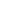 Yearbook Advisor Ardrey Kell High School 1020 Ardrey Kell Rd. Charlotte, NC 28277Important!! Guidelines to follow: NO pre-made ads will be accepted. Digital photos (.jpeg only) can be either emailed to senioradsak@gmail.com OR submitted on a CD. Each photo file size must be at least 350 KB or they will not print well in the book.Please make sure that photos are on photo paper. Photos printed on regular paper will not turn out well for the finished senior ad. NO cut or cropped pictures.NO “naked” baby pictures.Please do not staple or paper clip photos.DO write your name on the back of each photo- Sharpie is best!DO type the message for clarity. The maximum number of words for a quarter page is 25, half page is 100 and full page is 100.*We take great care to return all photos; however, mishaps do occur. Please do not send irreplaceable photos.***The photographs will be returned on Yearbook distribution day or by appointment.***Deadline for all payments, pictures and message is Thursday, November 30, 2017. If submitted after this date, there will be a $20 late fee.  We will accept a payment plan for senior ads as long as the text and photos are in by October 5 and the full amount is paid by November 30. Money collected on a payment plan is non-refundable after submitted.Sincerely, Victoria Vinson and Reese CaldwellSenior Ad Page Application Student name(s)_______________________________Homeroom Teacher________________________Parent/Guardian Name__________________________________________________________________Address______________________________________________________________________________Work/Cell Phone _____________________________________Home Phone_______________________Email Address (to be used for contact) _____________________________________________________Number of photos enclosed ______________________________________________________________If you would like specific colors used in the ad, note here: ______________________________________Ad/Page is a SECRET 		Yes	NOSenior Page Sizes:	Full (8 x 10.5 in)…………..$320.00		(13 photos max.)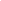 	Half (8 x 5.2 in)…………….$180.00 		(7 photos max.)	¼ page (5 x 3 7/8 in) …….$100.00 		(4 photos max.) Please remember that this yearbook is 100% student produced. We do our best to ensure that everything is correct. However, mistakes do unintentionally occur. All purchases are final with no refunds regardless of the reason Parent/Guardian signature _______________________________________________________________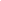 For Staff Use Only: Date received______________				# Photos received____________Amount received___________				Check #____________________Message received__________ 				Payments_____, _____, _____, _____